3.pielikumsMinistru kabineta2021. gada _. _ noteikumiem Nr. _ZIŅOJUMA VEIDLAPA PAR OSTAS ATKRITUMU PIEŅEMŠANAS IEKĀRTU NEATBILSTĪBU
FORMAT FOR REPORTING ALLEGED INADEQUACIES OF PORT RECEPTION FACILITIES1. Informācija par kuģi
Ship’s particulars1.1. kuģa vārds
Name of ship: _________________________________1.2. īpašnieks vai operators
Owner or operator: ____________________________1.3. identifikācijas numurs vai zīmes
Distinctive number or letters: ____________________1.4. MO identifikācijas numurs
IMO identification number: ______________________1.5. bruto tilpība
Gross tonnage: _________________________1.6. pieraksta osta
Port of registry: ________________________1.7. karoga valsts
Flag state: ____________________________1.8. kuģa tips
Type of ship: Naftas tankkuģis/ Oil tanker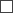  Ķīmiskais tankkuģis/ Chemical tanker Beramkravu kuģis/ Bulk carrier Cits kravas kuģis/ Other cargo ship Pasažieru kuģis/ Passenger ship Cits (aprakstīt)/ Other (specify) ___________2. Informācija par ostu
Port particulars2.1. valsts
Country: _________________________2.2. ostas vai rajona nosaukums
Name of port or area: _________________________2.3. atrašanās vieta/ termināļa nosaukums (piemēram, piestātne/ terminālis/ mols)
Location/ terminal name: _________________________
(e. g. berth/ terminal/ jetty)2.4. ostas atkritumu pieņemšanas iekārtu apsaimniekošanas komercsabiedrības nosaukums (ja nepieciešams)
Name of company operating the reception facility (if applicable): _____________________2.5. operāciju veids ostā
Type of port operation: Izkraušanas osta/ Unloading port
 Kuģu būvētava/ Shipyard Iekraušanas osta/ Loading port
 Cits (aprakstīt)/ Other (specify) ___________2.6. datums, kad kuģis ienācis ostā
Date of arrival: __/__/____ (dd/mm/yyyy)2.7. notikuma datums
Date of occurrence: __/__/____ (dd/mm/yyyy)2.8. datums, kad kuģis izgājis no ostas
Date of departure: __/__/____ (dd/mm/yyyy)3. Pieņemšanas iekārtu neatbilstība
Inadequacy of facilities3.1. kuģu radīto atkritumu daudzums un veids, kuriem tika konstatēta ostas atkritumu pieņemšanas iekārtu neatbilstība, un radušās problēmas veids
Type and amount of waste for which the port reception facility was inadequate and nature of problems encountered.Atkritumu veids
Type of wasteNododamo atkritumu daudzums
Amount for discharge (m3)Nepieņemto atkritumu daudzums
Amount not accepted (m3)Problēmas
Problems encounteredNorādiet radušos problēmu, izmantojot vienu vai vairākus attiecīgos koda burtus
Indicate the problems encountered by using one or more of the following code letters, as appropriate.A – Iekārtas nav pieejamas/ No facility availableB – Nepamatota kavēšanās/ Undue delayC – Iekārtu izmantošana tehniski nav iespējama/ Use of facility technically not possibleD – Neatbilstošs novietojums/Inconvenient locationE – Kuģim bija jāmaina piestātne, izraisot kavēšanos/papildus izmaksas/Vessel had to shift berth involving delay/costF – Neatbilstošas iekārtu izmantošanas izmaksas/Unreasonable charges for use of facilitiesG – Citas (lūdzu norādīt 3.2. punktā)/ Other (please specify in paragraph 3.2)MARPOL I Pielikums
MARPOL Annex I-relatedNaftas atkritumu veids
Type of oily wasteSateču ūdeņi
Oily bilge waterNaftas atliekas (nosēdumi)
Oily residues (sludge)Naftu saturoši kravas tanku mazgājamie ūdeņi
Oily tank washings (slops)Netīrie balasta ūdeņi
Dirty ballast waterNaftas nosēdumi pēc kravas tanku mazgāšanas
Scale and sludge from tank cleaningCiti (lūdzu aprakstīt)
Other (please specify)MARPOL II Pielikums
MARPOL Annex II-relatedKaitīgās šķidrās vielas no tilpņu mazgāšanas, kuras paredzēts nodotCategory of NLS residue/ water mixture for discharge to facility from tank washingsX kategorijas viela
Category X substanceY kategorijas viela
Category Y substanceZ kategorijas viela
Category Z substanceMARPOL IV Pielikums
MARPOL Annex IV-relatedNotekūdeņi
SewageMARPOL V Pielikums
MARPOL Annex V-relatedAtkritumu veids
Type of garbageA. Plastmasa
PlasticsB. Pārtikas atkritumi
Food wasteC. Sadzīves atkritumi (piemēram, papīra izstrādājumi, lupatas, stikls, metāls, pudeles, trauki)
Domestic waste (e. g. paper products, rags, glass, metal, bottles, crockery, etc.)D. Cepamā eļļa
Cooking oilE. Pelni no atkritumu dedzināmās krāsns
Incinerator ashesF. Ekspluatācijas atkritumi
Operational wasteG. Kravas pārpalikumi
Cargo residuesH. Dzīvnieku kautķermeņi (arī dzīvnieku līķi)
Animal carcass(es)I. Zvejas rīki
Fishing gearMARPOL VI pielikums
MARPOL Annex VI-relatedOzona slāni noārdošas vielas un šādas vielas saturošs aprīkojums
Ozone-depleting substances and equipment containing such substancesIzplūdes gāzu attīrīšanas procesā radušies atlikumi
Exhaust gas-cleaning residues3.2. papildu informācija par 3.1. punkta tabulā norādītajām problēmām
Additional information with regard to the problems identified in Table 3.1.______________________________________________________________________________________________________________________________________3.3. vai problēma tika pārrunāta ar ostas atkritumu apsaimniekotāju, vai par to ziņots ostas atkritumu apsaimniekotājam?
Did you discuss these problems or report them to the port reception facility? Jā/Yes  Nē/NoJa "Jā", tad norādīt, ar ko tika pārrunāts vai kam ziņots
If Yes, please specify with whom______________________________________________________________________________________________________________________________________Ja "Jā", tad norādīt, kāda bija ostas atkritumu apsaimniekotāja atbilde uz jūsu aizrādījumiem
If Yes, please specify what was the response of the port reception facility to your concerns______________________________________________________________________________________________________________________________________3.4. vai iesniedzāt paziņojumu par ostas atkritumu pieņemšanas iekārtu nepieciešamību (saskaņā ar ostas noteikumiem)
Did you give prior notification (in accordance with relevant port requirements) about the vessel's requirements for reception facilities Jā/Yes  Nē/No  Nav attiecināms/Not applicableJa "Jā", tad norādīt, vai, kuģim pienākot, saņēmāt pieņemšanas iekārtu atbilstības apliecinājumu
If Yes, please specify did you receive confirmation on the availability of reception facilities on arrival Jā/Yes  Nē/No4. Citas piezīmes/komentāri
Additional remarks/comments___________________________________________________________________________________________________________________________________________________________________________________________________________________________________________________________________________Kapteiņa paraksts
Master's signatureDatums:
Date: __/__/____ (dd/mm/yyyy)